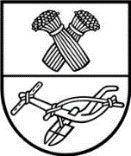 	Projektas	PANEVĖŽIO RAJONO SAVIVALDYBĖS TARYBASPRENDIMASDĖL PANEVĖŽIO RAJONO SAVIVALDYBĖS TARYBOS 2018 M. RUGPJŪČIO 30 D. SPRENDIMO NR. T-158 „DĖL PEDAGOGŲ, GYDYTOJŲ IR SLAUGYTOJŲ, KULTŪROS IR MENO, SOCIALINIŲ DARBUOTOJŲ DALINIŲ KELIONĖS Į DARBĄ IŠLAIDŲ KOMPENSAVIMO TVARKOS APRAŠO PATVIRTINIMO“ PAKEITIMO2019 m. gegužės 30 d. Nr. T-PanevėžysVadovaudamasi Lietuvos Respublikos vietos savivaldos įstatymo 18 straipsnio 1 dalimi, Savivaldybės taryba n u s p r e n d ž i a:	Pakeisti Pedagogų, gydytojų ir slaugytojų, kultūros ir meno, socialinių darbuotojų dalinių kelionės į darbą išlaidų kompensavimo tvarkos aprašą, patvirtintą Panevėžio rajono savivaldybės tarybos 2018 m. rugpjūčio 30 d. sprendimu Nr. T-158 „Dėl Pedagogų, gydytojų ir slaugytojų, kultūros ir meno, socialinių darbuotojų dalinių kelionės į darbą išlaidų kompensavimo tvarkos aprašo patvirtinimo“:pakeisti 1 punktą ir jį išdėstyti taip:„1. Šis tvarkos aprašas (toliau – Aprašas) reglamentuoja Panevėžio rajono savivaldybėje, savivaldybės biudžetinėse įstaigose ir viešosiose sveikatos priežiūros įstaigose, kurių savininko teises ir pareigas įgyvendinanti institucija yra Panevėžio rajono savivaldybės taryba, pedagogų, gydytojų ir slaugytojų, kultūros ir meno, socialinių darbuotojų dalinių kelionės į darbą (į vieną pusę) išlaidų kompensavimą iš savivaldybės biudžeto.“;papildyti 5–8 punktais ir juos išdėstyti taip:	„5. Biudžetinių įstaigų vadovai lėšų poreikį ateinančių metų dalinių kelionės į darbą išlaidų kompensacijoms mokėti kiekvienais metais iki lapkričio 10 d. pateikia Finansų skyriui, o viešųjų sveikatos priežiūros įstaigų lėšų poreikį – Apskaitos skyriui. 6. Savivaldybė, planuodama ateinančių metų biudžetą, pagal pateiktą lėšų poreikį numato ir skiria lėšas dalinėms kelionės į darbą išlaidoms kompensuoti.7. Kalendoriniais metais pasikeitus aplinkybėms, kurios gali turėti įtakos lėšų poreikiui, įstaigų vadovai gali kreiptis į savininko teises ir pareigas įgyvendinančią instituciją dėl papildomų lėšų, reikalingų dalinėms kelionės į darbą išlaidoms kompensuoti, skyrimo.8. Viešosios sveikatos priežiūros įstaigos vadovas pasirašo lėšų naudojimo sutartį su Savivaldybės administracijos direktoriumi. Ketvirčio lėšas dalinėms kelionės į darbą išlaidoms kompensuoti Apskaitos skyrius perveda pagal einamojo ketvirčio paskutinio mėnesio 15 dienos pateiktą mokėjimo prašymą.“;Buvusius 5–20 punktus atitinkamai laikyti 9–24 punktais.PANEVĖŽIO RAJONO SAVIVALDYBĖS ADMINISTRACIJOSFINANSŲ SKYRIUSPanevėžio rajono savivaldybės tarybaiAIŠKINAMASIS RAŠTAS DĖL SPRENDIMO „DĖL PANEVĖŽIO RAJONO SAVIVALDYBĖS TARYBOS 2018 M. RUGPJŪČIO 30 D. SPRENDIMO NR. T-158 „DĖL PEDAGOGŲ, GYDYTOJŲ IR SLAUGYTOJŲ, KULTŪROS IR MENO, SOCIALINIŲ DARBUOTOJŲ DALINIŲ KELIONĖS Į DARBĄ IŠLAIDŲ KOMPENSAVIMO TVARKOS APRAŠO PATVIRTINIMO“ PAKEITIMO“ PROJEKTO2019 m. gegužės 14 d.PanevėžysProjekto rengimą paskatinusios priežastysSavivaldybės tarybos sprendimu patvirtintame Pedagogų, gydytojų ir slaugytojų, kultūros ir meno, socialinių darbuotojų dalinių kelionės į darbą išlaidų kompensavimo tvarkos apraše reikalinga papildyti lėšų, susijusių su viešosiomis sveikatos priežiūros įstaigomis, planavimo, skyrimo ir naudojimo nuostatas. 	Projekto esmė ir tikslai	Pedagogų, gydytojų ir slaugytojų, kultūros ir meno, socialinių darbuotojų dalinių kelionės į darbą išlaidų kompensavimo tvarkos aprašas papildomas naujais 5–8 punktais, kuriuose numatoma, kad iki einamųjų metų lapkričio 10 d. įstaigų vadovai turės pateikti kitų metų lėšų poreikį kelionei į darbą kompensuoti, įstaigų vadovai prireikus papildomų lėšų gali kreiptis į Savivaldybės tarybą dėl lėšų skyrimo. Viešosios sveikatos priežiūros įstaigos turi sudaryti lėšų naudojimo sutartį. 	Kokių pozityvių rezultatų laukiamaPatikslinus Aprašą bus aiškesnė lėšų planavimo, naudojimo ir atsiskaitymo tvarka su viešosiomis sveikatos priežiūros įstaigomis.  	Galimos neigiamos pasekmės priėmus projektą, kokių priemonių reikėtų imtis, kad tokių pasekmių būtų išvengta	Neigiamų pasekmių nenumatoma.Kokius galiojančius teisės aktus būtina pakeisti ar panaikinti, priėmus teikiamą projektą Nereikės.Reikiami paskaičiavimai, išlaidų sąmatos bei finansavimo šaltiniai, reikalingi sprendimui įgyvendintiNėra.Sprendimo projektui nereikalingas antikorupcinis vertinimas.Finansų skyriaus vedėja				Šarūnė Karalevičienė